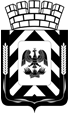 Администрация Ленинского городского округа 
Московской областиФИНАНСОВО-ЭКОНОМИЧЕСКОЕ УПРАВЛЕНИЕ
АДМИНИСТРАЦИИ ЛЕНИНСКОГО ГОРОДСКОГО ОКРУГА
МОСКОВСКОЙ ОБЛАСТИПриказОб утверждении Порядка использования в процессе планирования и исполнения бюджета Ленинского городского округа Московской области дополнительной классификации в подсистеме Web-Планирования и Web-Исполнения государственной информационной системы «Региональный электронный бюджет Московской области»(в редакции приказов от 01.12.2021 № 94, от 02.11.2023 № 62, от 26.03.2024 № 21)В соответствии со статьей 9 Бюджетного кодекса Российской Федерации,ПРИКАЗЫВАЮ:Утвердить прилагаемый Порядок использования в процессе планирования и исполнения бюджета Ленинского городского округа Московской области дополнительной классификации в подсистеме Web-Планирования и Web-Исполнения государственной информационной системы «Региональный электронный бюджет Московской области».2. Настоящий приказ вступает в силу с 01.01.2021 и распространяется на правоотношения при формировании бюджета Ленинского городского округа Московской области на 2021 год и на плановый период 2022 и 2023 годов.3. Начальнику организационно-правового отдела Т.И. Русановой обеспечить размещение приказа в информационно-телекоммуникационной сети Интернет по адресу: http://www.adm-vidnoe.ru.4. Контроль за исполнением настоящего приказа оставляю за собой.Заместитель главы администрации-начальник Финансово-экономическогоуправления			                           	                     Л.В. КолмогороваУтвержденаприказом Финансово-экономического управления администрации Ленинского городского округа Московской области от 02.11.2020 № 43  ПОРЯДОКиспользования в процессе планирования и исполнения бюджета Ленинского городского округа Московской области дополнительной классификации в подсистеме Web-Планирования и Web-Исполнения государственной информационной системы «Региональный электронный бюджет» Московской области.Общие положенияНастоящий Порядок разработан в соответствии со статьей 9 Бюджетного кодекса Российской Федерации и определяет правила использования дополнительной классификации в подсистемах Web-Планирования и Web-Исполнения государственной информационной системы «Региональный электронный бюджет Московской области» (далее- ГИС РЭБ).II. Классификатор «СубКОСГУ»Классификатор «СубКОСГУ» отражает отдельные направления финансирования.Внесение изменений в Классификатор «СубКОСГУ» осуществляется специалистом бюджетного отдела Финансово-экономического управления администрации Ленинского городского округа посредством ручной корректировки в подсистеме НСИ ГИС РЭБ.Структура кода Классификатора «СубКОСГУ» состоит из 7 разрядов и включает:код КОСГУ (1-3 разряды), который выделяет отдельные направления расходов;код подгруппы (4-7 разряды), которые позволяют детализировать расходы по отдельным направлениям.III. Классификатор «Тип средств»Классификатор «Тип средств» отражает в аналитической информации источник формирования средств бюджета округа.Администратором классификатора является Министерство экономики и финансов Московской области.Структура кода Классификатора «Тип средств» состоит из 6 разрядов и включает:код группы (1-2 разряды), который отражает укрупненный источник формирования и использования средств бюджета.код подгруппы (3-4 разряды), формируется внутри каждой группы и позволяет детализировать средства бюджета.код детализации (5-6 разряды) применяется для дополнительной детализации источника поступления средств.IV. Классификатор «Код цели»(в редакции приказа от 01.12.2021 № 94)Классификатор «Код цели»- дополнительный классификатор по межбюджетным трансфертам, имеющим целевой характер использования.Администратором классификатора является Министерство экономики и финансов Московской области.Структура кода «Кода цели» состоит из 20 разрядов и включает:код группы (1 разряд) определяет источник формирования средств;код подгруппы (2-3 разряды) отражает две последние цифры финансового года, в котором осуществляется перечисление межбюджетных трансфертов;код направления (4-8 разряды) отражает код направления расходов межбюджетного трансферта, соответствующий 13-17 разрядам структуры кода классификации расходов бюджетов;код детализации (9-20 разряды) отражает свободный учетный номер.Формирование кода цели по средствам местного бюджета осуществляется в следующем порядке:с 1 по 17 разряд – заполняется в соответствии с Перечнем кодов целей, присваиваемых Министерством экономики и финансов Московской области субсидиям, субвенциям и иным межбюджетным трансфертам, предоставляемым из бюджета Московской области бюджетам муниципальных образований Московской области в 2022 году;с 18 по 20 разряд - отражает свободный учетный номер межбюджетного трансферта, имеющего целевой характер использования, при этом 20-ый разряд – устанавливает детализацию уровню бюджета, из которого осуществляется кассовый расход и соответствует 4.Классификатор «Код цели» по средствам местного бюджета, в целях софинансирования которых из бюджета Московской области предоставляются субсидии, составляется специалистом отдела доходов и финансирования отраслей Финансово-экономического управления администрации Ленинского городского округа посредством ручной корректировки в подсистеме НСИ ГИС РЭБ.V. Классификатор «Расходное обязательство»Классификатор «Расходное обязательство» используется для отражения обусловленных законом, иным нормативным актом или соглашением обязанностей муниципального образования или казенного учреждения представить физическим или юридическим лицам, органам местного самоуправления средства соответствующего бюджета.Администратором классификатора является Министерство экономики и финансов Московской области.Структура кода «Расходное обязательство» состоит из 11 разрядов и включает:-код главного распорядителя бюджетных средств (1-3 разряды).-код расходного обязательства (4-9 разряды).-код признака полномочия, позволяющий отражать принадлежность одного и того же расходного обязательства к различным полномочиям (10-11 разряды).VI. Классификатор «Направление»Классификатор «Направление» - дополнительный классификатор для отражения объектов в соответствии с адресным перечнем, утвержденным в государственных программах Московской области.Администратором классификатора является Министерство экономики и финансов Московской области.Структура кода «Направление» состоит из 9 разрядов и включает:-код группы (1-2 разряды), который выделяет отдельные направления расходов,-код подгруппы (3-4 разряды), формируется внутри каждой группы и позволяет детализировать расходы по отдельным направлениям,-код направления (5-8 разряды) присваивается, начиная с последнего свободного порядкового номера,-код года (9 разряд) отражает календарный год, в котором предусмотрено финансирование мероприятий.VII. Классификатор «Мероприятия»Классификатор «Мероприятия» отражает направления финансирования в разрезе мероприятий муниципальных программ Ленинского городского округа Московской области.Администратором Классификатора "Мероприятие" является ГКУ МО "АЦ ПМО".Структура кода Классификатора "Мероприятие" состоит из 15 разрядов и включает:код муниципальной программы (1-2 разряды);код подпрограммы муниципальной программы (3 разряд);код основного мероприятия подпрограммы муниципальной программы (4-5 разряды);код мероприятия подпрограммы муниципальной программы (6-15 разряды).Одному мероприятию муниципальной программы соответствует один код.VIII. Классификатор «Код субсидии»Классификатор «Код субсидии» отражает в аналитической информации направление расходования субсидий, предоставляемых муниципальным бюджетным и автономным учреждениям Ленинского городского округа Московской области.Внесение изменений в классификатор «Код субсидии» в части присвоения кодов субсидии осуществляется посредством ручной корректировки в подсистеме НСИ ГИС РЭБ специалистом бюджетного отдела Финансово-экономического управления администрации Ленинского городского округа на основании письменного обращения главных распорядителей средств бюджета, в течение двух рабочих дней со дня поступления предложений по внесению изменений.Ответственность за актуальность, полноту и достоверность изменений, вносимых в Классификатор «Код субсидии» несут инициаторы внесения указанных изменений.Структура кода «Код субсидии» состоит из 9 разрядов и включает (в редакции приказа от 01.12.2021 № 94):код группы (1-3 разряды), который отражает код главного распорядителя средств бюджета, в ведении которого находится бюджетное (автономное) учреждение.код подгруппы (4-5 разряды), отражающий:- две последние цифры календарного года, в котором предусмотрено предоставление субсидии на иные цели;- код муниципальной программы.код детализации (6-9 разряды), отражает свободный учетный номер целевой субсидии. «IX. Классификатор «Объекты»(в редакции приказа от 01.12.2021 № 94)Классификатор «Объекты» используется для отражения данных об объектах муниципальной собственности, включаемых в перечни, указанные в подпункте 4 пункта 6 раздела II, пунктах 17 - 19 раздела IV Порядка разработки и реализации государственных программ Московской области, утвержденного постановлением Правительства Московской области от 19.08.2022 N 881/27 «Об утверждении Порядка разработки и реализации государственных программ Московской области» (в редакции приказа от 02.11.2023 № 62).Классификатор «Объекты» используется главными распорядителями средств бюджета в ГИС РЭБ в электронных документах при ведении бюджетной росписи главного распорядителя по объектам, указанным в абзаце первом настоящего пункта.Администраторами Классификатора «Объекты» являются (в редакции приказа от 02.11.2023 № 62):ГКУ Московской области «ФАЦ» - в части объектов, полученных посредством синхронизации данных из Региональной географической информационной системы Московской области (далее - РГИС Московской области);ЦИОВ Московской области - в части объектов, ведение которых осуществляется главными распорядителями средств бюджета Московской области в соответствии с настоящим Порядком в подсистеме НСИ ГИС РЭБ Московской области.ГКУ Московской области «ФАЦ» обеспечивает синхронизацию данных паспортов объектов и потребностей в видах работ из единого перечня объектов РГИС Московской области в подсистему НСИ ГИС РЭБ Московской области (в редакции приказа от 02.11.2023 № 62).Формирование и актуализация паспортов объектов и потребностей в видах работ в РГИС МО осуществляется ЦИОГВ МО.Ответственность за актуальность, полноту и достоверность изменений, вносимых в Классификатор «Объекты», несут инициаторы внесения указанных изменений.Структура кода Классификатора «Объекты» состоит из 21 разряда и включает:идентификационный код объекта (1-10 разряды);разделительный знак (11 разряд);идентификационный код потребности (12-21 разряды).Идентификационный код объекта и идентификационный код потребности присваиваются в РГИС МО автоматически при внесении информации об объекте. Разделительным знаком является точка.«Х. Классификатор «Вид работ»(в редакции приказа от 02.11.2023 № 62)Классификатор «Вид работ» используется в подсистеме исполнения ГИС РЭБ Московской области, в соответствии с разделом XI настоящего Порядка, при формировании информации об объемах финансирования объектов, проведении и учете операций на лицевых счетах получателей средств бюджета.Администратором Классификатора «Вид работ» является Министерство экономики и финансов Московской области.Структура кода Классификатора "Вид работ" состоит из 6 разрядов и включает:- код группы видов работ (1-2 разряды);- код вида работ (3-4 разряды);- код подвида работ (5-6 разряды).«ХI. Классификатор расходов контрактной системы «КРКС»(в редакции приказа от 26.03.2024 № 21)Классификатор расходов контрактной системы «КРКС» предназначен для использования с целью группировки расходов сумм для оплаты контрактов (получение суммы совокупного годового объема закупок), разделения плановых показателей бюджетных и автономных учреждений на расходы на оплату контрактов, заключенных в соответствии с 44-ФЗ или 223-ФЗ, а также обеспечения контроля плана закупок, плана-графика закупок на достаточность финансового обеспечения.Код КРКС включает следующие составные части: группы, подгруппы и категории.».«ХII. Классификатор «Получатель субсидии»(в редакции приказа от 26.03.2024 № 21)Классификатор «Получатель субсидии» отражает распределение средств субсидии по подведомственным получателям.».от02.11.2020№43